PROPOSED SCHOOL TERM & HOLIDAY DATES 2024-2025   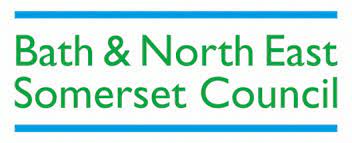 An additional 5 days are available for professional training (inset days).  These additional closures are set by the Headteacher and Governors of individual schools.Academy Trusts, Voluntary Aided and Foundation schools can set their own term dates which may be different to those published by Bath & North East Somerset.  Please check with individual schools for their dates.September 2024September 2024September 2024September 2024September 2024September 2024September 2024October 2024October 2024October 2024October 2024October 2024October 2024October 2024November 2024November 2024November 2024November 2024November 2024November 2024November 2024MoTuWeThFrSaSuMoTuWeThFrSaSuMoTuWeThFrSaSu11234561232345678789101112134567891091011121314151415161718192011121314151617161718192021222122232425262718192021222324232425262728292829303125262728293030December 2024December 2024December 2024December 2024December 2024December 2024December 2024January 2025January 2025January 2025January 2025January 2025January 2025January 2025February 2025February 2025February 2025February 2025February 2025February 2025February 2025MoTuWeThFrSaSuMoTuWeThFrSaSuMoTuWeThFrSaSu112345122345678678910111234567899101112131415131415161718191011121314151616171819202122202122232425261718192021222323242526272829272829303124252627283031March 2025March 2025March 2025March 2025March 2025March 2025March 2025April 2025April 2025April 2025April 2025April 2025April 2025April 2025May 2025May 2025May 2025May 2025May 2025May 2025May 2025MoTuWeThFrSaSuMoTuWeThFrSaSuMoTuWeThFrSaSu1212345612343456789789101112135678910111011121314151614151617181920121314151617181718192021222321222324252627192021222324252425262728293028293026272829303131June 2025June 2025June 2025June 2025June 2025June 2025June 2025July 2025July 2025July 2025July 2025July 2025July 2025July 2025August 2025August 2025August 2025August 2025August 2025August 2025August 2025MoTuWeThFrSaSuMoTuWeThFrSaSuMoTuWeThFrSaSu1123456123234567878910111213456789109101112131415141516171819201112131415161716171819202122212223242526271819202122232423242526272829282930312526272829303130Bank HolidaySchool HolidayTerm TimeBank & Public Holidays 2024/25TermsDatesNumber of DaysChristmas Day – 25 December 2024Term 12 September – 25 October 2024 40Boxing Day – 26 December 2024Term 24 November – 20 December 2024 35New Year’s Day – 01 January 2025Term 36 January – 14 February 2025 30Good Friday – 18 April 2025Term 424 February – 4 April 2025  30Easter Monday – 21 April 2025Term 522 April – 23 May 2025  23May Day – 5th May 2025Term 62 June – 22 July 2025 37Spring Bank Holiday – 26 May 2025Summer Bank Holiday – 25 August 2025